Questions sur Le Petit PrinceChapitre 4D'où vient le petit prince? _______________________________________Qui était la seule personne à avoir aperçu sa planète? ________________Pourquoi donne-t-on un numéro à quelques planètes? ____________________________________________________________________________Personne n'a accepté la valeur de la démonstration de sa découverte de l'astéroïde B 612. Comment le turc a-t-il pu enfin convaincre tout le monde de sa découverte? _________________________________________________________________________________________________________Quelle comparaison utilise-t-on pour décrire la planète du petit prince? ____________________________________________________________Que les adultes parlent des astéroïdes, des amis ou des maisons, qu'est-ce qu'ils aiment utiliser pour les décrire? __________________________________________________________________________________________Pourquoi le pilote dit-il que "les enfants doivent être très indulgents envers les grandes personnes" (p.12)? _______________________________________________________________________________________________Pourquoi le pilote a-t-il du mal à raconter ses souvenirs? ___________________________________________________________________________Pourquoi le pilote veut-il décrire le petit prince? __________________________________________________________________________________Pense à un exemple d'un souvenir triste que tu ne veux pas oublier. Pourquoi ne voulons-nous pas toujours oublier certains souvenirs pénibles? ____________________________________________________________Pourquoi le pilote dit-il: "Je suis peut-être un peu comme les grandes personnes" (p.13)? Et toi? Comment est-ce que tu ressembles aux grandes personnes? Aux enfants? _______________________________________________________________________________________________________________________________________________________________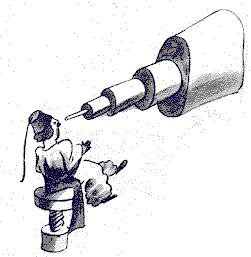 